Petite Médiation pour le III dimanche de carême :«  Donne-moi à boire ! » Voici la simple demande de Dieu créateur des mondes et des univers, de «  l’eau en dessous le firmament et de l’eau en dessus du firmament », comme on le trouve en Genèse I, des sources, des rivières, des océans et des oasis. Et voici qu’en Jésus, Il quémande un peu d’eau, un verre, comme le ferait tout mendiant, tout enfant et tout malade dont le corps est tourmenté par la soif.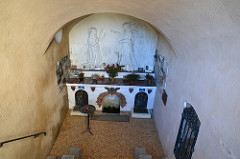 Par cette simple demande, c’est l’authentique vérité sur l’incarnation qui nous est présentée.  Comment autrement imaginer que Dieu pourrait se faire mendiant d’un peu de sa création ?  Il s’est fait chair et on pourrait presque ajouter : Il s’est fait eau puisque notre corps humain d’adulte est composé à 60% d’eau. Une eau aussi vitale pour nous que le souffle qui nous anime. Quelle drôle de création que celle de l’être humain !Et voici qu’autour de ce puit, de cette eau demandée et partagée, le dialogue se tisse et permet à la sainteté de Dieu d’être au contact de la fragilité humaine : «  va  chercher ton mari… Je n’en ai pas ». La soif de se réaliser passe par bien des canaux, des citernes fissurées comme le souligne le prophète Jérémie  avant parfois de se tourner vers Dieu, l’unique source d’eau vive. Puissions-nous regarder la petite goutte d’eau qui se mélange au vin lors de l’offertoire et comprendre sa signification pour chacun de nous.